Year Five and Six: Home Learning Grid for May Half Term BreakEnglishComplete these mini-writing tasks:On my first day of winning the lottery, I would…My superhero power would be…and on my first day of being a super hero, I would….Complete these debates with someone in your family. Remember to provide evidence and reasons for your argument. Remember to LISTEN to the other person’s point and respond to this with your own counter-point. Should you say ‘thank you’ to a robot waiter?Is being scared of nothing worse than being scared of everything?Does a parent own his or her children?Read to someone at home and ask them to sign your reading record book at least 5 times a week. Read to yourself for half an hour every day – you can read anything you like but sticking to a book will probably be more interesting!Re-read a book you loved and recommend it to a friend.If you can use a computer or get online, then log onto www.spag.com regularly.MathsIf the answer is 256, what could the equation be? For example: 257-1=256. What are the most complicated equations you can come up with? How many cups of coffee do you think your teachers drink at school every week? Think about how many teachers there are at your school, how many recess and lunch breaks they have and how often teachers might have break duty.Make your own net that folds into a 3D shape, such as a cube, pyramid, cone or perhaps something more complicated. Hint: Have a look at some 3D shapes in your home for inspiration, including boxes and packaging. Design a new layout for your classroom and share it with your teacher. The more accurate your measurements of furniture, the better your chance of your teacher adopting your design. Choose a number from below: 2,3,4,5,6,7,8,9 Multiply it by itself 10 times. For example, 10 2x2x2x2x2x2x2x2x2x2 or 2 . Record each multiplication and the pattern you see. If you have time, you could keep going with another number. If you can use a computer or get online then:Log onto www.whiterosemaths.com and explore the Year 5 and Year 6 Home LearningLog onto www.mymaths.co.uk - work will be updated regularly.Practise your Times tables daily – you can find our Five Minute Frenzies on www.mathsdrills.comTry out the website www.Coolmathsgames.com  MathsIf the answer is 256, what could the equation be? For example: 257-1=256. What are the most complicated equations you can come up with? How many cups of coffee do you think your teachers drink at school every week? Think about how many teachers there are at your school, how many recess and lunch breaks they have and how often teachers might have break duty.Make your own net that folds into a 3D shape, such as a cube, pyramid, cone or perhaps something more complicated. Hint: Have a look at some 3D shapes in your home for inspiration, including boxes and packaging. Design a new layout for your classroom and share it with your teacher. The more accurate your measurements of furniture, the better your chance of your teacher adopting your design. Choose a number from below: 2,3,4,5,6,7,8,9 Multiply it by itself 10 times. For example, 10 2x2x2x2x2x2x2x2x2x2 or 2 . Record each multiplication and the pattern you see. If you have time, you could keep going with another number. If you can use a computer or get online then:Log onto www.whiterosemaths.com and explore the Year 5 and Year 6 Home LearningLog onto www.mymaths.co.uk - work will be updated regularly.Practise your Times tables daily – you can find our Five Minute Frenzies on www.mathsdrills.comTry out the website www.Coolmathsgames.com  P.E. Complete a waterfall workout.A waterfall workout requires you to work through a certain number of exercises a certain number of times (reps). For example, ten star jumps followed by ten squats. You then repeat each exercise but doing one less rep each time until you get to zero. Start off by doing ten star jumps and ten squats, then nine of each, then eight and so on.Practice the Mountain Climber exercise:  You will feel this in your arms and upper body.• Start on the floor in a press-up position.• Bring each knee up to your chest one at a time.• Try doing them for 20 seconds, have a rest and then repeat.Frog Walk: This exercise is great for your legs.• Squat down on the ground and place both hands in front of you.• Explosively jump up and forwards, landing in the same position that you started in.Lunge walk• Step forwards with one leg into the lunge position.• Then bring the other leg forward into a standing position again.• Next, step forwards with the other leg into a lunge position and then move into standing and so on.• Use your arms to help with balance.P.E. Complete a waterfall workout.A waterfall workout requires you to work through a certain number of exercises a certain number of times (reps). For example, ten star jumps followed by ten squats. You then repeat each exercise but doing one less rep each time until you get to zero. Start off by doing ten star jumps and ten squats, then nine of each, then eight and so on.Practice the Mountain Climber exercise:  You will feel this in your arms and upper body.• Start on the floor in a press-up position.• Bring each knee up to your chest one at a time.• Try doing them for 20 seconds, have a rest and then repeat.Frog Walk: This exercise is great for your legs.• Squat down on the ground and place both hands in front of you.• Explosively jump up and forwards, landing in the same position that you started in.Lunge walk• Step forwards with one leg into the lunge position.• Then bring the other leg forward into a standing position again.• Next, step forwards with the other leg into a lunge position and then move into standing and so on.• Use your arms to help with balance.MusicAsk your family what their favourite songs are and listen to them together – it’s always good to widen your knowledge of musical genres.Try rewriting the lyrics to one of your favourite songs to make it about you and your family.Think of a film you know really well and imagine a different soundtrack to put to it.  You could use one of your family’s favourite songs – would it change the mood of the film?Listen to Radio 2’s Pop Master Quiz with Ken Bruce at 10.30 am Monday to Friday.  I rarely get more than 12 points – see if you or your family can do better.PSHEDiscuss these pictures with somebody at home. How do they make you feel? What do you think of the answers? How would you answer these questions? 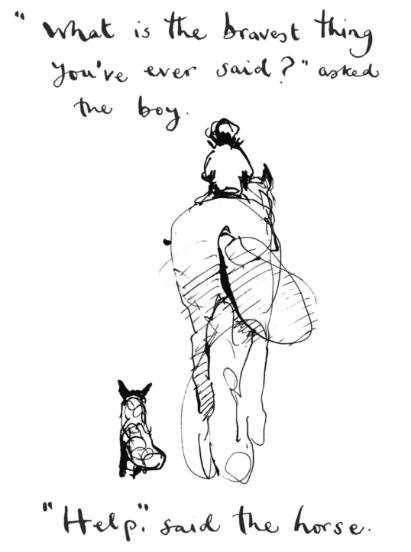 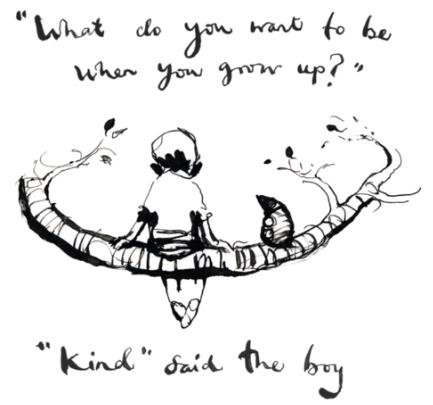 PSHEDiscuss these pictures with somebody at home. How do they make you feel? What do you think of the answers? How would you answer these questions? PSHEDiscuss these pictures with somebody at home. How do they make you feel? What do you think of the answers? How would you answer these questions? 